The Coshocton County Health Department in partnership with the Coshocton County Sheriff’s Office will be participating in the NATIONAL DRUG TAKE BACK PROGRAM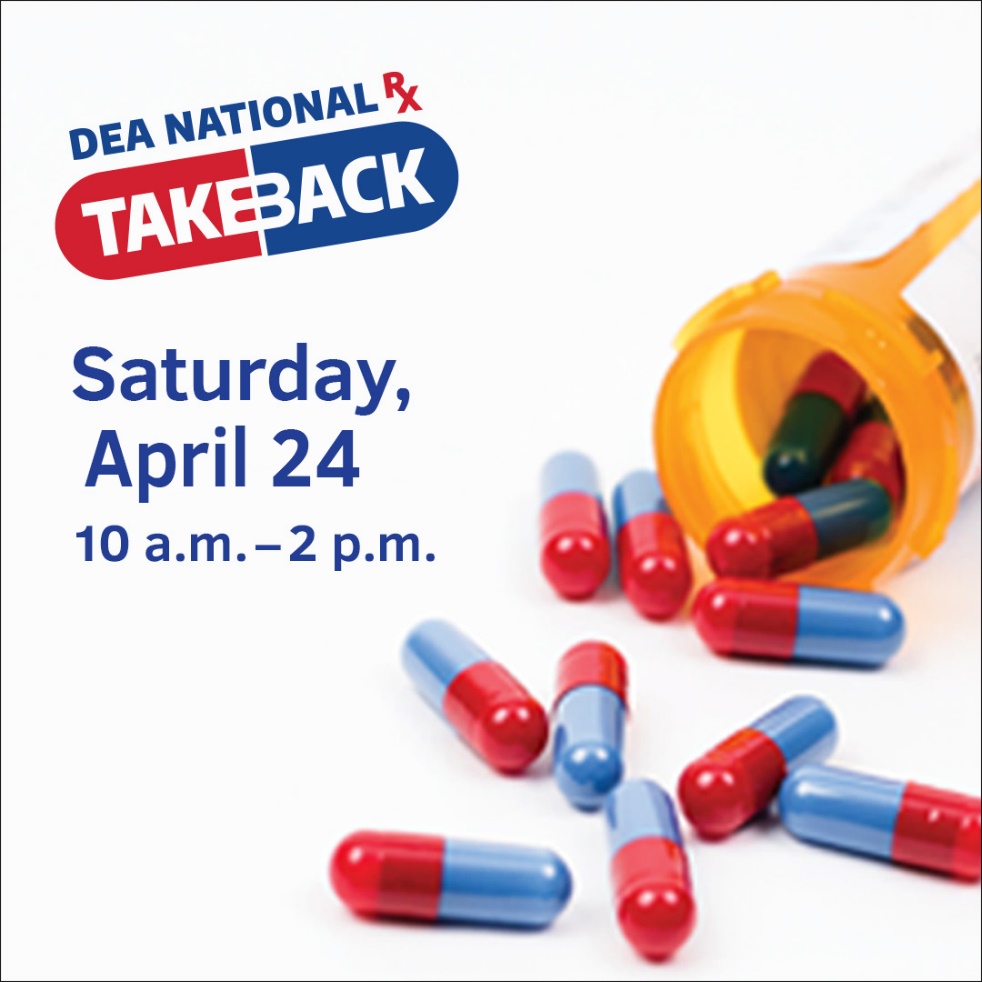 DRIVE THRU DROP OFFThe public can drop off prescription medications at the County Health Department, located at 724 S. 7th Street, Coshocton